Separation Anxiety related resources 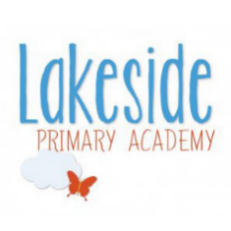 Links to documentsELSA support for separation anxietyhttps://www.elsa-support.co.uk/elsachat-separation-anxiety/Separation anxiety leaflethttps://padlet-uploads.storage.googleapis.com/550793108/c54468d103ecada0a0456567570402b5/Separation_Anxiety_leaflet_for_schools.pdf